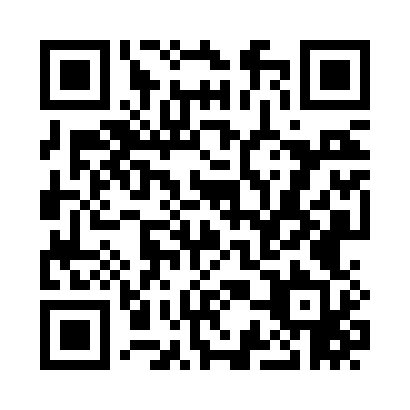 Prayer times for Wegatchie, New York, USAMon 1 Jul 2024 - Wed 31 Jul 2024High Latitude Method: Angle Based RulePrayer Calculation Method: Islamic Society of North AmericaAsar Calculation Method: ShafiPrayer times provided by https://www.salahtimes.comDateDayFajrSunriseDhuhrAsrMaghribIsha1Mon3:315:231:065:148:5010:422Tue3:315:231:075:148:5010:413Wed3:325:241:075:148:5010:414Thu3:335:241:075:148:4910:405Fri3:345:251:075:148:4910:396Sat3:355:261:075:148:4810:397Sun3:365:261:075:148:4810:388Mon3:385:271:085:148:4810:379Tue3:395:281:085:148:4710:3610Wed3:405:291:085:148:4710:3511Thu3:415:301:085:148:4610:3412Fri3:435:301:085:148:4510:3313Sat3:445:311:085:148:4510:3214Sun3:455:321:085:148:4410:3115Mon3:475:331:085:138:4310:3016Tue3:485:341:095:138:4310:2817Wed3:495:351:095:138:4210:2718Thu3:515:361:095:138:4110:2619Fri3:525:371:095:138:4010:2420Sat3:545:381:095:138:3910:2321Sun3:555:391:095:128:3810:2122Mon3:575:401:095:128:3810:2023Tue3:585:411:095:128:3710:1824Wed4:005:421:095:118:3610:1725Thu4:025:431:095:118:3410:1526Fri4:035:441:095:118:3310:1427Sat4:055:451:095:108:3210:1228Sun4:065:461:095:108:3110:1029Mon4:085:471:095:108:3010:0930Tue4:105:481:095:098:2910:0731Wed4:115:491:095:098:2810:05